附件1《民营企业节税培训讲座》报名回执请于7月26日（星期五）下午17：00前将回执以电子邮件方式发至nansha@nsec.org.cn。联系人：李小姐，联系电话：39006850，18028596566。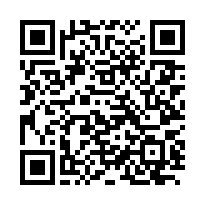 （可扫码报名）企业名称（盖章）姓名职务手机号码邮箱备注